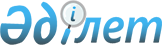 О прекращении ветеринарного режима карантинной зоны или ограничительных мероприятийРешение акима Акжарского сельского округа Алакольского района Алматинской области от 6 сентября 2012 года № 15.
      В соответствии с подпунктом 8) статьи 10-1 Закона Республики Казахстан от 10 июля 2002 года "О ветеринарии", пунктом 8 статьи 37 Закона Республики Казахстан от 23 января 2001 года "О местном государственном управлении и самоуправлении в Республике Казахстан" и на основании представления главного государственного ветеринарно-санитарного инспектора Алакольской районной территориальной инспекции от 4 сентября 2012 года № 25, аким Акжарского сельского округа РЕШИЛ:
      1. Прекратить ограничительные мероприятия или ветеринарный режим карантинной зоны в связи с ликвидацией очагов бруцеллеза среди мелкого рогатого скота в населенном пункте Коныр Акжарского сельского округа.
      2. Признать утратившим силу решение акима Акжарского сельского округа от 04 июня 2012 года № 13 "Об установлении ограничительных мероприятий или ветеринарного режима карантинной зоны", зарегистрированного в управлении юстиции Алакольского района за № 2-5-177 от 18 июня 2012 года, опубликованного в газете "Алакол" № 27 от 06 июля 2012 года.
      3. Контроль за исполнением настоящего решения оставляю за собой.
					© 2012. РГП на ПХВ «Институт законодательства и правовой информации Республики Казахстан» Министерства юстиции Республики Казахстан
				
      Аким округа 

Т. Чинарбек
